Coming Soon!Cotee River Elementary will host the following events to build capacity for strong family engagement to support a partnership among the school, parents, and the community to improve student academic achievement. Family events will be held virtually and/or on campus at varied times to try to accommodate a variety of schedules.2021-2022School Success Plan GoalsProvide High Impact Instruction- PLCs will intentionally plan instruction while utilizing the four guiding principles: Grade Appropriate Assignments, High Expectations, Strong Instruction, and Deep Engagement.Build a Collaborative Culture- Promote personal growth and sense of community and belonging, in a compassionate school culture.Make Data Driven Decisions- Build Challenging educational systematic and equitable learning experiences so that all scholars achieve through the tier level supports.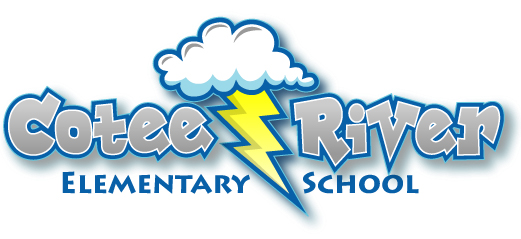 Annual Title I Meeting- August 30, 2021 9:45amWe invite you to a morning of learning and sharing about our Title I Program, including our parent and family engagement policy, schoolwide plan, and the curriculum and assessments used.2021-2022School Success Plan GoalsProvide High Impact Instruction- PLCs will intentionally plan instruction while utilizing the four guiding principles: Grade Appropriate Assignments, High Expectations, Strong Instruction, and Deep Engagement.Build a Collaborative Culture- Promote personal growth and sense of community and belonging, in a compassionate school culture.Make Data Driven Decisions- Build Challenging educational systematic and equitable learning experiences so that all scholars achieve through the tier level supports.Annual Title I Meeting- August 30, 2021 9:45amWe invite you to a morning of learning and sharing about our Title I Program, including our parent and family engagement policy, schoolwide plan, and the curriculum and assessments used.We do better when we work together!How to get involved:Join our School Advisory Council (SAC)-Meetings held at 8:45 am 8/30, 9/20, 10/11, 11/15, 1/24, 2/14, 3/21, 4/18.Join our Parent Teacher Association (PTA)- Meetings held at 4:30pm 8/30, 9/28, 10/26, 11/30, 1/25, 2/22, 3/29, 4/29Become an approved Volunteer –http://www.pasco.k12.fl.us/comm/page/volunteerShare Your ThoughtsHave something on your mind? We welcome your feedback! Just call us at 727-774-3000 or email us (www.cres.pasco.k12.fl.us) We do better when we work together!How to get involved:Join our School Advisory Council (SAC)-Meetings held at 8:45 am 8/30, 9/20, 10/11, 11/15, 1/24, 2/14, 3/21, 4/18.Join our Parent Teacher Association (PTA)- Meetings held at 4:30pm 8/30, 9/28, 10/26, 11/30, 1/25, 2/22, 3/29, 4/29Become an approved Volunteer –http://www.pasco.k12.fl.us/comm/page/volunteerShare Your ThoughtsHave something on your mind? We welcome your feedback! Just call us at 727-774-3000 or email us (www.cres.pasco.k12.fl.us) We do better when we work together!How to get involved:Join our School Advisory Council (SAC)-Meetings held at 8:45 am 8/30, 9/20, 10/11, 11/15, 1/24, 2/14, 3/21, 4/18.Join our Parent Teacher Association (PTA)- Meetings held at 4:30pm 8/30, 9/28, 10/26, 11/30, 1/25, 2/22, 3/29, 4/29Become an approved Volunteer –http://www.pasco.k12.fl.us/comm/page/volunteerShare Your ThoughtsHave something on your mind? We welcome your feedback! Just call us at 727-774-3000 or email us (www.cres.pasco.k12.fl.us) 